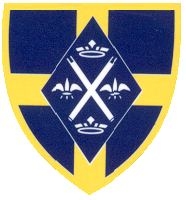 St Andrew’s Catholic SchoolTeacher of PEWe are seeking to appoint a dynamic and ambitious teacher to teach PE at St Andrew’s. You will have the opportunity to work as part of a team of fantastic people, great leaders and outstanding teachers.  The PE department is very strong and the students love the subject.  We have a department of ten specialists and PE is very popular with the students.  As a school we are committed to PE and value its importance in a holistic approach to education.  Consequently the students have PE 4 times per week in Years 7 and 8.  Students study GCSE and BTEC Level 2 at KS4 and these are very popular options.  At KS5 students study A Level PE and BTEC Level 3.  At both key stages the results are outstanding with 100% A*-C and 100% pass rate at BTEC for the past 7 years.  We have an extensive extra-curricular programme and PE and Sport features heavily with significant numbers of students taking part on a weekly basis.  This post would suit a PE teacher who could offer either: Football, Rugby or Cricket as a main sport.  The willingness to offer a second subject at KS3 although not essential could be an advantage.  Personal Specification and QualitiesThe successful candidate musthave a degree with Qualified teacher statushave evidence of being a very good teacherbe passionate about PE and Sportbe able to teach PE to GCSE and A Leveldemonstrate good leadership and organizational skillshave evidence of a commitment to CPD have a commitment to excellence in teaching and learninghave good ICT skills be an effective and inspirational teacher be a team player be proactive  have enthusiasm enjoy working with young people have the capacity to work very hard be a motivator be a good communicator have personal integrity and the drive to do what is best for the students have a sense of humour!The successful candidate will be provided with excellent CPD and developmental opportunities throughout their time at St Andrew’s in preparation for future promotion.